О внесении изменений в постановление администрацииСтаронижестеблиевского сельского поселения Красноармейского района от 24 сентября 2019 года № 164 «О размещении нестационарных торговых объектов на территории Старонижестеблиевского сельского поселения Красноармейского района»В соответствии со статьёй 1 Федерального закона от 28 декабря 2009 года № 381-ФЗ «Об основах государственного регулирования торговой деятельности в Российской Федерации», статьёй 6 Закона Краснодарского края от 31 мая 2005 года № 879-КЗ «О государственной политике Краснодарского края в сфере торговой деятельности»   п о с т а н о в л я ю:1. Внести изменения в постановление администрации Старонижестеблиевского сельского поселения Красноармейского района от 24 сентября 2019 года № 164 «О размещении нестационарных торговых объектов на территории Старонижестеблиевского сельского поселения Красноармейского района», исключив подпункт «в» пункта 4.2.1 приложения №1.2. Общему отделу администрации Старонижестеблиевского сельского поселения Красноармейского района (Супрун) обнародовать настоящее постановление в установленном порядке.3. Контроль за выполнением настоящего постановления возложить на заместителя главы Старонижестеблиевского сельского поселения Красноармейского района Е.Е. Черепанову.4. Постановление вступает в законную силу со дня его обнародования. ГлаваСтаронижестеблиевского сельского поселенияКрасноармейского района                                                                   В.В. Новак2ЛИСТ СОГЛАСОВАНИЯк проекту постановления администрации Старонижестеблиевского сельского поселения Красноармейского района от  ________________№_____ «О внесении изменений в постановление администрацииСтаронижестеблиевского сельского поселения Красноармейского района от 24 сентября 2019 года № 164 «О размещении нестационарных торговых объектов на территории Старонижестеблиевского сельского поселения Красноармейского района»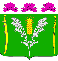 АДМИНИСТРАЦИЯСТАРОНИЖЕСТЕБЛИЕВСКОГО СЕЛЬСКОГО ПОСЕЛЕНИЯ КРАСНОАРМЕЙСКОГО РАЙОНАПОСТАНОВЛЕНИЕАДМИНИСТРАЦИЯСТАРОНИЖЕСТЕБЛИЕВСКОГО СЕЛЬСКОГО ПОСЕЛЕНИЯ КРАСНОАРМЕЙСКОГО РАЙОНАПОСТАНОВЛЕНИЕ«__31____»___10____2019 г.№ ____188_____станица Старонижестеблиевскаястаница СтаронижестеблиевскаяПроект подготовлен и внесен:Главным специалистомпо юридическим вопросамадминистрацииСтаронижестеблиевского сельского поселенияКрасноармейского районаТ.А. Филимонова Проект согласован:Начальник отдела по бухгалтерскому учету и финансам администрацииСтаронижестеблиевского сельского поселения Красноармейского районаТ.А. КоваленкоНачальник общего отдела администрацииСтаронижестеблиевского сельского поселенияКрасноармейского районаН.В. СупрунГлавный специалист по социально-экономическим вопросам администрации Старонижестеблиевского сельского поселения Красноармейского районаИ.В. Шутка